-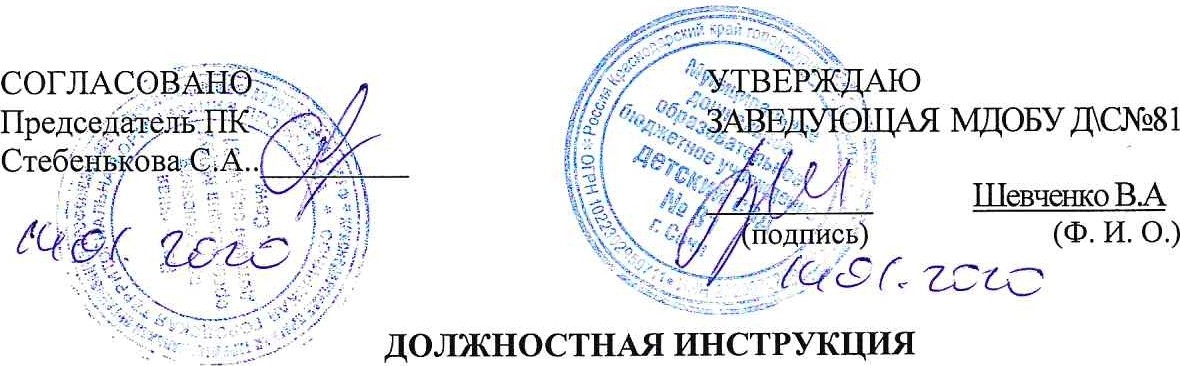 рабочего по комплексному обслуживанию и ремонту зданияОбщие положения ·1.1. На должность работника по обслуживанию и ремонту здания принимаются лица,              которые достигли 18 лет, ознакомились с должностной инструкцией рабочего по комплексному обслуживанию и ремонту здания ДОУ, прошли инструктаж по охране труда, без предъявления требований к стажу работы.    1.2. Настоящая должностная инструкция рабочего по обслуживанию здания школы разработана и утверждена на основании постановлений Министерства труда Российской Федерации №60 от 24.12.92г и №23 от 11.02.9Зг «О внесении дополнения в Единый тарифно-квалификационный справочник работ и профессий рабочих»; на основании трудового договора с рабочим; в соответствии с Трудовым кодексом Российской Федерации и иными нормативно-правовыми актами, которые регулируют трудовые правоотношения между работником и работодателем.                                1.3.Рабочий по комплексному обслуживанию и ремонту здания детского садапринимается на работу и освобождается от должности заведующим дошкольным образовательным учреждением.      1.4. Рабочий по комплексному обслуживанию и ремонту здания ДОУ подчиняетсязаведующему дошкольным образовательным учреждением и работает под непосредственным руководством заведующего хозяйством дошкольного образовательного учреждения.                                1.5. Рабочий по обслуживанию и ремонту здания детского сада должен знать и соблюдать:	санитарно-гигиенические и санитарно-технические нормы содержания зданий и сооружений дошкольного образовательного учреждения;правила	внутреннего	-т:р:?у--дового	распорядка	дошкольного	образовательногоучреждения;	постановления	местных	органов	по	вопросам	санитарии,	благоустройства, внешнего содержания зданий и сооружений дошкольных образовательных учреждений;устройство и правила эксплуатации обслуживаемого оборудования в детском саду;основы ремонтно-строительных работ и способы их выполнения;виды материалов;	назначение	и	устройство	инструментов,	приспособлений,	механизмов	и оборудования при ведении работ;правила охраны труда и техники безопасности при выполнении и ремонтно-строительных работ;правила противопожарной безопасности в ДОУ.инструкцию по охране труда для рабочего по зданию ДОУ.1.6. Работник также должен знать и соблюдать настоящую должностную инструкцию рабочего по комплексному обслуживанию и ремонту здания детского сада, порядок действий  в  экстремальных и чрезвычайных  ситуациях,  угрожающих  жизни  и  здоровью воспитанников и сотрудников детского сада.В  своей профессиональной деятельности  рабочий  по комплексному  обслуживанию  иремонту здания ДОУ должен руководствоваться:/  •		Конституцией и действующим законодательством Российской Федерации, другими нормативными правовыми актами РФ, органов государственной власти субъектов Российской Федерации, органов местного самоуправления;	Приказами  и распоряжениями органов, осуществляющих управление в сфере образования;Уставом детского сада, Правилами внутреннего трудового распорядка;Типовым положением о дошкольной образовательной организации;	Коллективным	договором,	локальными	нормативными	актами	дошкольного образовательного учреждения.правилами и нормами охраны труда и противопожарной безопасности;Конвенцией ООН о правах ребенка.Функции рабочего по обслуживанию и ремонту здания ДОУНа рабочего по обслуживанию зданий возлагаются функции:2.1. Обеспечение безаварийной и надежной работы зданий и сооружений, оборудования, осуществление мелкого ремонта зданий и помещений, своевременного и качественного ремонта оборудования и инвентаря.2.2. Поддержание в рабочем состоянии систем центрального отопления, водоснабжения,канализации, теплоснабжения в дошкольном образовательном учреждении.2.3. Выполнение планово-предупредительного и текущего ремонтов оборудования, материалов, инструментов и т.п.Должностные обязанности рабочего по обслуживанию и ремонту здания ДОУРабочий по обслуживанию здания детского сада выполняет должностные обязанности:3.1. Принимает от сотрудников ДОУ заявки на ремонт, осуществляет мелкий ремонт мебели, участвует в оформлении помещений.                                      3.2. Вьmолняет планово-предупредительный и текущий ремонт оборудования,материалов, инструментов.3.3. Врезает, ремонтирует замки, по необходимости меняет сантехнику в детском саду.3.4. Осуществлять смену ламп дневного света, укрепление плафонов.       3.5. Следит за состоянием оборудования на участке, полов и кровель. Осуществляет их ремонт.6. Производит ремонт  уборочного_ инвентаря в случае необходимости.        3.7. Производит периодический осмотр и вьшолняет текущий мелкий ремонт разногопрофиля	закрепленных	за	ним	объектов	(здания,	сооружения,	оборудования	и механизмов).3.8. Участвует в обеспечении ежегодных измерений:сопротивления	изоляции	электроустановок и электропроводки, заземляющихустройств;в периодических испытаниях и освидетельствовании водонагревающих приборов,работающих под давлением;в отборе проб для анализа воздушной среды на содержание пыли, газов, пароввредных веществ;	в замерах освещенности, наличия радиаuии, шума в помещениях дошкольного образовательного учреждения , в соответствии с правилами и нормами по обеспечению безопасности жизнедеятельности.3.9. Поддерживает в рабочем состоянии систему центрального отопления, водоснабжения, канализации, энергоснабжения, водостоков, теплоснабжения, вентиляции, обеспечивающих нормальную работу ДОУ.3.10. Изготавливает небольшие пособия для методического, музыкального кабинетов ифизкультурного зала для разных возрастных групп детского сада.3.11. Устраняет неполадки на участке ДОУ, угрожающие здоровью и жизни детей и взрослых./	3.12. Вьшолняет мероприятия по благоустройству территории и помещений дошкольногообразовательного учреждения:	убирает снег и сосульки с крыш здания и сооружений на подведомственной ему территории дошкольного образовательного учреждения;красит игровое оборудование, заборы-ограждения и другой инвентарь ДОУ.3.13. Бережно относится к имуществу дошкольного образовательного учреждения (в том числе к имуществу третьих лиц, находящемуся у работодателя) и других лиц.3.14. Выполняет другие	поручения	заведующего	дошкольным	образовательным учреждением по ремонту и обслуживанию здания детского сада.3.15. Соблюдает трудовую дисциплину, а также положения должностной инструкции рабочего по комплексному обслуживанию и ремонту зданий и помещений ДОУ.Права рабочего по комплексному обслуживанию и ремонту здания детского садаРабочий по обслуживанию здания ДОУ имеет права, предусмотренные:Трудовым законодательством Российской Федерации;	другими нормативными правовыми	актами  Российской	Федерации, органов государственной власти субъектов РФ, органов местного самоуправления;	приказами и распоряжениями органов, осуществляющих управление в сфере образования;Уставом дошкольного образовательного учреждения;коллективньш и трудовым договорами;локальными нормативными актами детского сада.Рабочий по обслуживанию здания детского сада имеет также права:	представлять на рассмотрение заведующего детским садом свои предложения по улучшению деятельности дошкольного образовательного учреждения;	получать	от	сотрудников	детского	сада	информацию,	необходимую	для осушествления своей профессиональной деятельности;	требовать  от  администрации	ДОУ оказания содействия в исполнении свих должностных обязанностей.Ответственность рабочего по комплексному обслуживанию и ремонту зданияРабочий по обслуживанию и ремонту здания детского сада несёт ответственность:5.1. За выполнение обязанности предусмотренных данной должностной инструкцией рабочего по обслуживанию и ремонту зданий и помещений ДОУ5.2. За качество и эффективность выполняемой им работы;       5.3. За правонарушения, совершенные в процессе выполнения своей профессиональной деятельности,    в   соответствии    с   действующим   гражданским,    административным   и уголовным законодательством Российской Федерации;5.4. За неисполнение или ненадлежащее исполнение без уважительных причин Устава, Правил внутреннего трудового распорядка, законных приказов и распоряжений администрации и иных локальных нормативных актов, рабочий несет дисциплинарную ответственность в порядке, который определяется трудовым законодательством;        5.5. За нарушение  правил  пожарной  безопасности,  охраны  труда,   санитарно­ гигиенических правил работы привлекается к административной ответственности в порядке и в случаях, которые предусмотрены административным законодательством;5.6. За применение, в том числе однократное, действий, которые связаны с психическим и (или) физическим насилием над личностью воспитанника, рабочий может быть освобожден от занимаемой должности в соответствии с трудовым законодательством РФ.Взаимоотношения и связи по должностиРабочий по комплексному обслуживанию и текущему ремонту зданий в ДОУ:6.1. Работает в режиме нормированного рабочего дня по графику, составленному исходя из 40-часовой рабочей недели и утвержденному заведующим ДОУ.6.2. Выполняет разовые поручения заведующего дошкольным образовательным учреждением и заместителя заведующего по хозяйственной работе (завхоза), информирует их о возникших трудностях в работе. 6.3. Получает от заведующего детским садом и завхоза информацию нормативно-правового и организованного характера, проводит ознакомление под расписку с соответствующими локальными актами.6.4. Обменивается информацией по вопросам, входящих в его компетенцию, с сотрудниками дошкольного образовательного учреждения.С должностной инструкцией ознакомлен_________________(_____________________)